Муниципальное автономное дошкольное образовательное учреждение «Детский сад № 24 «Дельфинчик» общеразвивающего вида с приоритетным осуществлением деятельности по физическому развитию воспитанниковПроект«Мама - самый дорогой на свете человек.»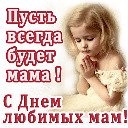 Воспитатель:Осоргина Марина Александровна2018 г.Содержание:Актуальность……………………………………………….. 3Информационная карта проекта…………………………4Анализ работы………………………………………………6Список использованных источников……………………. 7 Приложение  А  :  Содержание практической деятельности по реализации   проект .8Актуальность  темы проектаМногие дети не имеют полной семьи. Ее роль выполняют одинокие мамы, которые заняты проблемами материального обеспечения своих детей. Поэтому мамы редко бывают дома с детьми. Изменился возраст женщин, готовых к деторождению. И уровень влияния  бабушек на воспитание детей значительно снизился: « молодые» бабушки работают. Они не достигли пенсионного возраста. В создавшейся ситуации большое влияние на воспитание ребенка оказывают средства массовой информации. Наблюдая демонстрируемые в СМИ  сцены насилия, дети становятся не чувствительными  к боли другого  человека. Учитывая эмоциональную впечатлительность детей 5-8 лет, дошкольные образовательные  организации  и школы должны направить все свои усилия на формирование осознанного противостояния злу и способности проявить радость за другого, любовь окружающих близких людей  и заботливо относится к матери и родным.Информационная карта проекта.Полное название проекта: Мама - самый дорогой на свете человек.Вид, тип проекта: внутри ДОУ, в контакте с семьёй, среднесрочный  два месяца , познавательно- исследовательская.Цель, направления деятельности проекта : Воспитание заботливого отношении и любви к самому дорогому человеку – маме.Краткое содержание проекта. . 1. Развивать способность к эмоциональному сопереживанию;2.Умение давать моральную оценку поступкам героев художественных произведений;3.Формировать умение понимать и активно выражать эмоциональное переживание близких людей;4. Воспитывать гуманное отношение к матери, родным и близким людям.6.  Сроки провидения проекта:  Октябрь - Ноябрь  2018г..7. Возраст ребенка: 4-5  лет.9.Форма проведения проекта: дневная (в рамках организации педагогического процесса и в повседневной  жизни  с учётом принципов частичной интеграции)10. Ожидаемые результаты ( продукт проекта): 	1. Дети  совместно с воспитателем  заучивают стихотворения   о маме ( В. Руссо). Рассматривание альбомов « Берегиня ». Проигрывание ситуаций : « Мама заболела …» .и т.д. 	        2.  Рисование, ручной труд, оформление газет,  выставки, игры, чтения художественной литературы, просмотр художественного фильма.        3.  Взаимодействие с родителями       4. Конкурс чтецов посвященный  « Дню матери».	        5.Праздник «День мам».Задачи:В ходе социально-коммуникативного развития:Упражнять в использовании полученных знаний в самостоятельной игровой деятельности.Развивать ролевое  взаимодействие.В ходе организованной образовательной деятельности по развитию речи и ознакомлению с окружающим:Организовывать беседы о близких « Самый дорогой на свете человек», « Почему мы обижаем  близких нам людей». Разучивание стихотворения  о маме В. Руссу . Рассматривание  альбомов « Берегиня ». Чтение художественной литературы Ш. Перро « Волшебница» и                                т.д. Просмотр мультфильма  « Мама для мамонтенка». « Крошка енот».В ходе организованной образовательной  изобразительной деятельности:Рисование портрета мамы « мамочка милая – самая красивая»Изготовления открыток для мамы.В ходе организованной образовательной деятельности по трудовому воспитанию:Дети совместно с воспитателем и родителями изготовляют стенгазеты.  Дети совместно с воспитателем изготовляют украшения для зала к празднику посвященный  « Дню матери».В ходе организованной образовательной деятельности по музыкальному воспитанию:Приобщить детей принимать активное участие в  театрализованных представлениях, праздниках,  развлечение по теме « День матери ».Анализ работы по проекту:    1.Дети эмоционально реагируют  на ситуации (во время бесед, праздников, общения).2. У детей появляется желания и стремления к эмоциональному общению с родными и близкими.3.Дети могут дать оценку поступкам героев сказок и своих товарищей. Список литературы: ОТ РОЖДЕНИЯ ДО ШКОЛЫ. Примерная общеобразовательная программа дошкольного образовательная( пилотный вариант) / Под ред. Н.Е. Вераксы, Т.С. Комаровой, М.А. Васильевой.- 3-е изд., испр. И доп.- М.: МОЗАЙКА-СИНТЕЗ,2014г..- 368с.Проектная деятельность  в детском саду: организация проектирования, конспекты проектов/ авт.-срст. Т.В. Гулидова.- Волгоград: Учитель. 2014г.– 135с. Прогулки в детском саду. Средней и старшей группы : Методическое пособие/ Под ред. Г.М. Киселевой, Л.И. Пономаревой. – М.: ТЦ Сфера, 2013 г. – 176с.Проекты в работе с семьей. Методическое пособие, О.И. Давыдова, А.А. Майер, Л.Г. Богославец, - М.: ТЦ Сфера,  2012г.-25с.Проектная деятельность с детьми среднего и старшего дошкольного возраста ,И.В. Штанько, Журнал « Управления ДОУ» № 4, 2004г.-20с.Приложение А.Содержание практической деятельностипо реализации проекта1 этап: Информационный.          	1.Беседа: «Чем я похоже на маму ?», « Что мама любит больше всего?»,  «Расскажи о маме», « Моя мама – доктор».   	2. Рассматривание альбомов « Берегиня»   	3.Проигрование Ситуаций: « Мама заболела …», « Мама пришла с роботы….», «У мамы день рождения…», « Что я подарю маме, когда выросту..».4. Чтения стихотворения В.  Руссо «Мама»5. Осуждения правил поведения со взрослыми.- Будь ласков с родителями . с теми, кто заботится о тебе  дома.- Помогай  маме, бабушке, сестренкам  и братишкам.- Будь вежливым и приветливым.- Если ты обидел дорогого мне человека, то обязательно попроси прощения.- Подойди к маме, обними её, нежно скажи « Прости».- Сделай маме что - нибудь приятное, она будет этому очень рада. 2 этап: «Творческий»:1.Рисрвание портрета  мамы « Мамочка милая- самая красивая».2. Оформления стен - газеты : « Любимой маме».3.Ручной труд: Подарок для мамы ( открытка).4. Чтения художественной  литературы: русская народная сказка» Волк и семеро козлят»,  Г. Х. Андерсена «Дюймовочка»,  Ш. Перро « Волшебница», А. Барто « Вежливый поступок».5. Просмотр художественного фильма – сказки: « мама для мамонтенка», « Крошка Енот».3. этап: « Презентация».1.Взаимодействие с  родителями: оформление газеты « Моя мамочка»; выставка портретов  мамы, выставка стен газеты  в музыкальном зале на празднике посвященный - ко дню матери.	2. Участие в конкурсе стихов и песен о маме.          3.	Праздничное мероприятия на День матери детей старшего дошкольного возраста "Моя мама лучшая на свете".Приложение ВИспользованный материал по прохождению проекта.Беседа о мамеКонспект занятия на тему: «Беседа о маме».Предварительная работа:Чтение художественной литературы, заучивание стихотворение о маме. Рассматривание иллюстраций, фотографий, где изображены мама с ребенком; семья.Цель: дать представления о значимости матери каждого человека; помочь детям понять, как много времени и сил отнимает у матери работа по дому: указать на необходимость помощи мамам. Формирование ценных нравственных навыков (любви, сочувствия и т. д.) .Задачи:1. Уметь поддерживать беседу; выражать положительные эмоции (радость, восхищение) при чтении стихотворения о маме2. Воспеть образ мамы самого близкого и дорого человека через художественную литературу.3. Воспитывать желание помогать маме, взрослым. Воспитывать доброе, внимательное, уважительное отношение к старшим.Ход занятия:- Когда рождается человек, он всегда находится рядом с мамой; Мама - самый близкий, родной, единственный человек. Проходит некоторые время малыш подрастает и произносит слова первое слово «Мама». Во многих странах отмечается «День матери». Люди поздравляют своих мам. Мама, мать - сколько тепла, ласки носят эти слова, этим словом называют самого родного, близкого человека, (показываю фотографии, на которых изображены мамы с детьми) .Послушайте загадку:Кто вас детки крепко любит?Кто вас детки приголубит?Не смыкая ночью глаз, все заботится о вас?Все она родная (мама дорогая)Беседа о маме:Мама — это самый родной, самый любимый, самый добрый, самый ласковый человек для каждого ребенка. И сколько бы не было вам лет; вам всегда нужна мама ее ласка, добрый взгляд. Мама всегда поможет светом. У мамы самое верное, чуткое сердце. Дети расскажите о своей мамочкеКакие чувства вы испытывайте к маме? Какая у каждого из вас мама?Какие слова вы говорите маме?Рассказывая о своих мамах, вы все говорили, что мамы добрые, ласковые, заботливые, с такой любовью вы говорили о них.Стихотворение о маме:1. Мама: мама; мамочка солнышко мое,Как с тобой радостно, как с тобой тепло!Без тебя в душе моей не цветут цветы?Буду счастлив я тогда, когда рядом ты!2. Мне мама приносит игрушки, конфеты.Но маму люблю я совсем не за это.Веселые песни она напевает,Нам скучно вдвоем никогда не бывает.Я ей открою свои все секреты.Но маму люблю я не только за это.Люблю свою маму, скажу я вам прямо,Ну просто за то, что она моя мама.Ребята вы еще говорили, что у мамы умелые руки. Что же умеют делать эти руки (готовят еду, пекут, стирают, гладят, шьют, вяжут и т. д.) и про мамины руки написано стихотворение. «Говорят у мамы руки не простые, говорят у мамы руки золотые, я смотрю внимательно, подхожу и глажу - золото не вижу»-Руки золотые - как вы это слово понимаете? (умелые, трудолюбивые, ласковые, добрые и т д.) . Мамы работают на фабриках, заводах, кто-то из мам работает в каких-то учреждениях, но они еще справляются с множеством домашних дел. Трудно маме порой бывает, устает. Если бы вы знали, как приятно бывает маме, когда сын или дочь интересуются, как она себя чувствует, не устала ли, не тяжёлая ли у нее в руках сумка. И если сумка тяжелая, помогут ее нести. Нужно помогать маме в домашних делах. А как вы помогаете маме (выслушиваю детей) .- Вы, ещё маленькие и многие домашние дела вам не по силам. Но многие дела вы можете выполнять сами.Динамическая пауза:Встаем в круг; кидаю мяч детям. Как вы помогаете маме по хозяйству (убирать за собой вещи, игрушки,поливать цветы, пылесосить, ходить за хлебом и т. д.)- Заботиться и помогать маме поводов очень много. В стихотворении Е. Благининой «Мама спит она устала, но и я играть не стала.- Ребята, случалась ли кому-нибудь заботиться о маме так, как рассказано в стихотворении?Игра: «Подбери слово» мама какая? (взять 7-10 слов)Конспект занятия « Моя мама - лучше всех»« Моя мама - лучше всех»Цель: Развитие у детей доброго, уважительного, внимательного отношения к родителям. Задачи: 1.Формировать представления детей о труде и профессиях своих мам. 2. Развивать желание оказывать посильную помощь маме, заботиться и доставлять радость своими поступками и действиями. 3. Воспитывать любовь и уважение к самому близкому человеку – маме. Предварительная работа: 1. Индивидуальные беседы с детьми о маме. 2. Рассматривание фотографий из семейных альбомов. 3. Рисование портретов мам. 4. Заучивание стихов о маме. Ход: 1. Дети, послушайте народную мудрость: «Мать как солнышко: и пожалеет и обогреет, и путь укажет». Сегодня мы поговорим о наших мамах. Как зовут твою маму? Кем она работает? Чем ты похож на свою маму? Как ты помогаешь ей дома? Часто ли ты расстраиваешь маму и какими поступками? Чему радуется твоя мама? 2. Рассматривание фотографий в альбоме «Наши мамы» За что ты любишь свою маму? Расскажи, какая она у тебя красивая. 3. Чтение стихов о маме (заранее выученных) 4. Мы любим маму за её дела, заботу о детях, за её любовь к нам. Когда мама нас поучает, наставляет, чтобы мы поступали правильно, мы не должны обижаться на неё за это, потому что она желает нам добра. Обсуждение с детьми жизненных ситуаций. Мама возвратилась с работы очень уставшая – твои действия. Ты напроказничал в детском саду и был виновником ситуации – как мама отреагирует на это. К вам придут гости с детьми, мама готовит угощения –твои действия. 5.Физминутка 6.Чтение детям стихов о профессиях. 7. Дидактическая игра «Кому, что нужно для работы» - профессии мам. Дети опираясь на картинки с изображением предметов называют женские профессии. ·                   врач·                   продавец·                   парикмахер·                   воспитатель·                   няня в детском саду·                   программист и т.д.7.Пальчиковая гимнастика 8. Изготовление подарка своей маме – цветок – поделка оригами. 9.Словесная игра «Подбери словечко» На плоскостное изображение вазы дети прикрепляют свои цветы и называют слово характеризующее маму. 10.В завершение мероприятия дети рассказывают стихи с пожеланиями. Мы беседу завершаем Милым мамам пожелаем, Чтобы мамы не старели, Молодели, хорошели. Мы желаем нашим мамам Никогда не унывать. С каждым годом быть всё краше И поменьше нас ругать. Пусть невзгоды и печали Обойдут вас стороной, Чтобы каждый день недели Был у вас как выходной.Моя мамаВ. РуссуМного мам на белом свете,Всей душой их любят дети.Только мама есть одна,Всех дороже мне она.Кто она? Отвечу я:Это мамочка моя.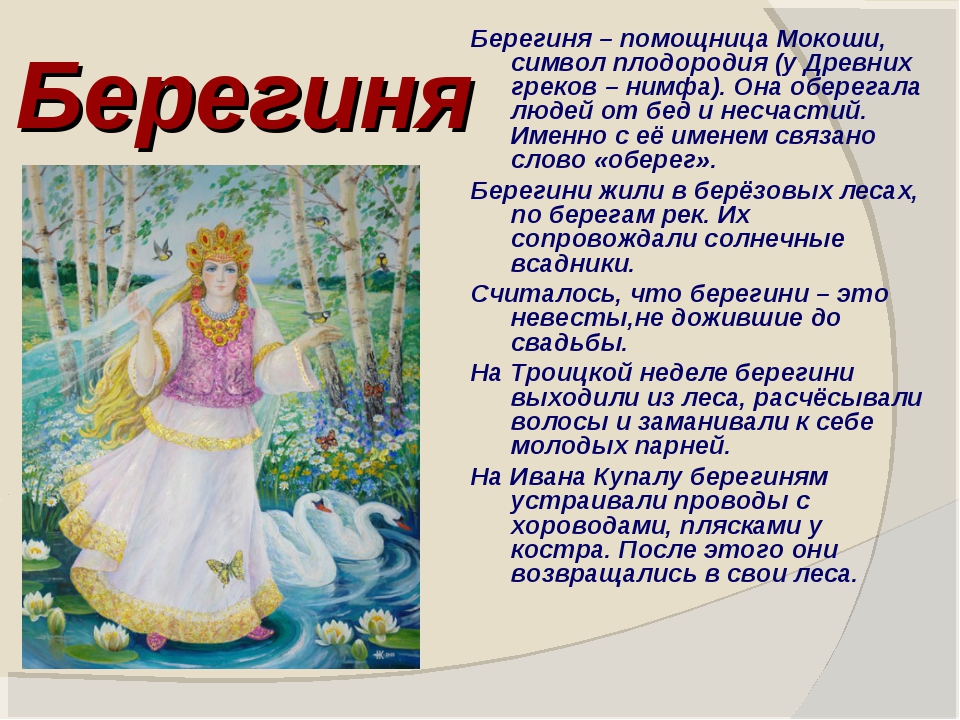 